Проект.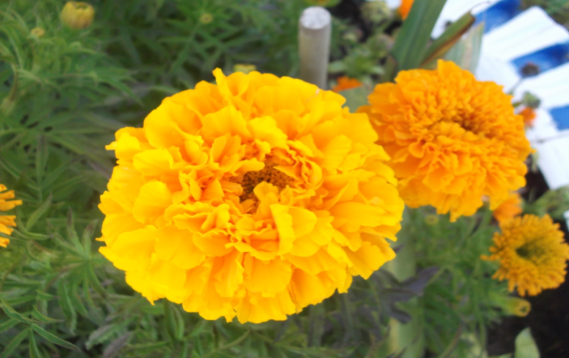 	Тема: Ознакомление во взаимодействиичеловека с природойВведение.Актуальность поднимаемой нами проблемы заключается в том, что экологическое воспитание и образование детей – чрезвычайно актуальная проблема настоящего времени: только экологическое мировоззрение, экологическая культура ныне живущих людей могут вывести планету и человечество из того катастрофического состояния, в котором они пребывают сейчас.Экологическое воспитание значимо и с позиций личностного развития ребенка – правильно организованное, систематически осуществляемое в  образовательных учреждениях под руководством людей, обладающих экологической культурой, оно оказывает интенсивное влияние на его ум, чувства, волю.Цель:Ознакомление во взаимодействие человека с природой, воспитание с первых лет жизни  гуманной, социально активной, творческой личности, способной понимать и любить окружающий мир, природу и бережно относиться к ней.Цель реализуется через следующие задачи:1. Изучить и проанализировать психолого-педагогическую и методическую литературу.2. Организовать опытную проверку полученных данных и апробировать их на практике.Для достижения цели были использованы следующие методы научного исследования:Метод теоретического анализа Метод беседыМетод постановки оптимальной работы.Обучающий компонентВключает в себя объяснение  таких вопросов как: что такое природа, Солнце, воздух, вода.. Значение природы в жизни человека. Человек как часть природы.Воспитывающий компонентПонимание значения природы в жизни человека и формирование бережного отношения к окружающему миру.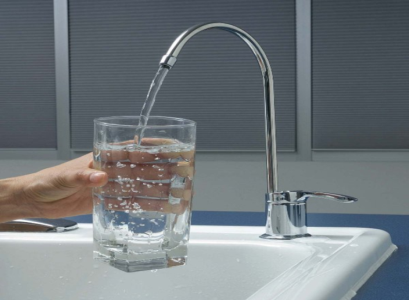 ВОДА.Вода в природе. Основные свойства воды. Различные состояния воды. Вода в жизни наземных растений, животных. Вода в нашем доме. Вода и наше здоровье.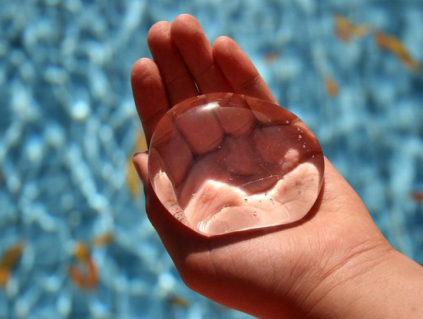 	Осознанное бережное отношение к воде. Экономное использование воды в быту. Эстетическое оценка воды в природе( красота реки, капель росы).Воздух.Значение источника загрязнения воздуха. Воспитание отрицательного отношения к факторам, загрязняющий воздух.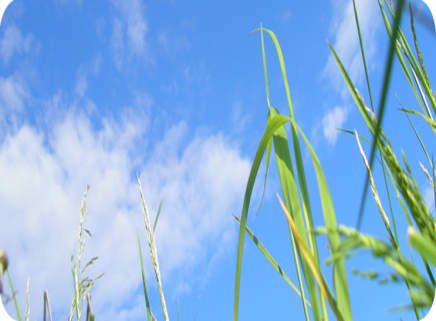 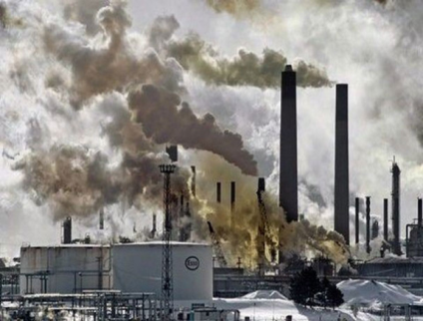 Значение воздуха в жизни человека. Воздух вокруг нас. Ветер – движение воздуха. Роль ветра в природе и жизни человека.СОЛНЦЕ.Солнце - источник света и тепла. Смена дня и ночи. Роль света в жизни растений и животных. Роль Солнца в жизни человека. Легенды и сказки о Солнце. Солнце и наше здоровье.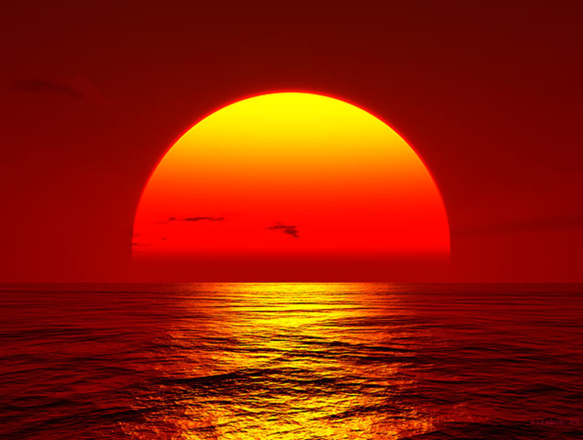 Эмоциональное отношение к Солнцу.Красота природы при разныхусловиях освещения( закаты, восходы Солнца)Почва.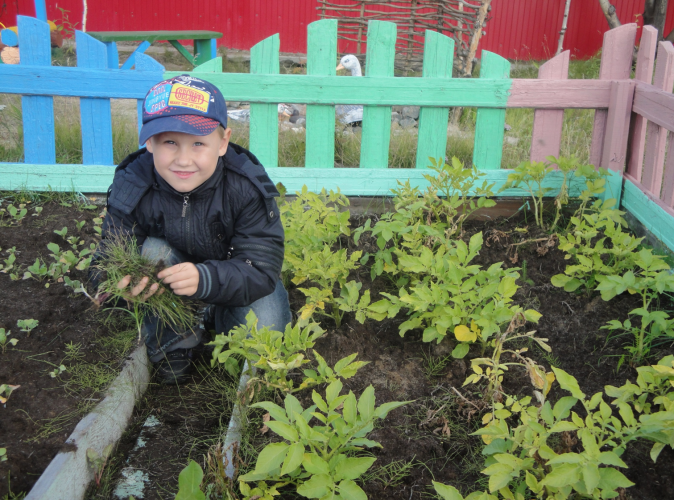 Выработка навыков ухода за растениями.понимания необходимости Формирование основ бережного отношения кпочве и ее жителям, значение почвенных животных в природе.Почва как верхний слой земли. Обитатели почвы, их роль в формировании почвы. Необходимость охраны почвы.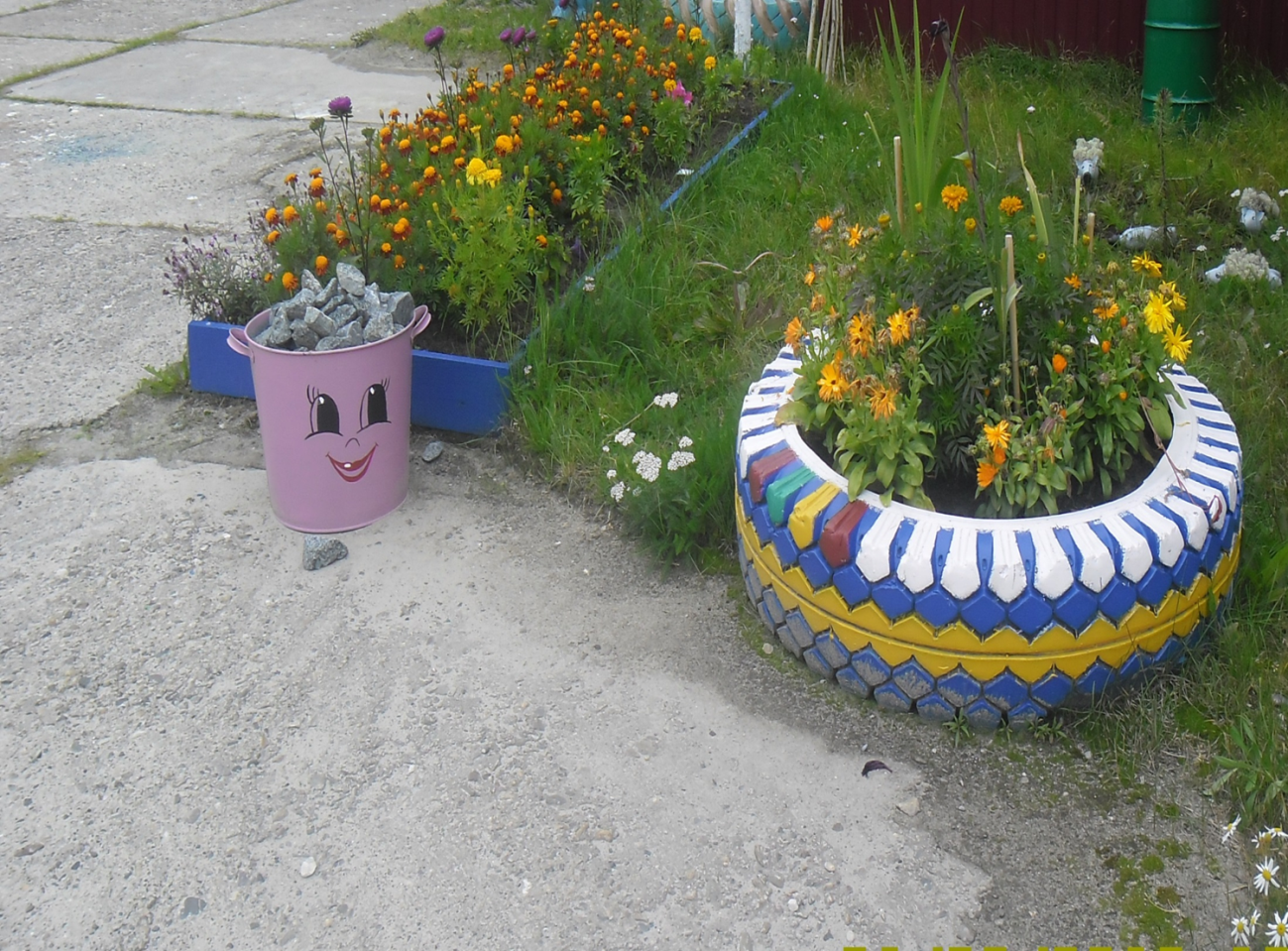 Камень.Свойства камня. Камень в нашей жизни. Свойства камня. Как человек использует камень. Разнообразие камней в природе. Знакомство с коллекцией камней.Воспитание бережногоотношения кприродным материалам. 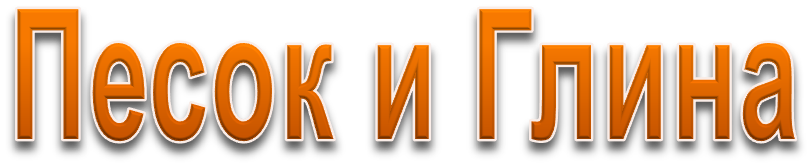 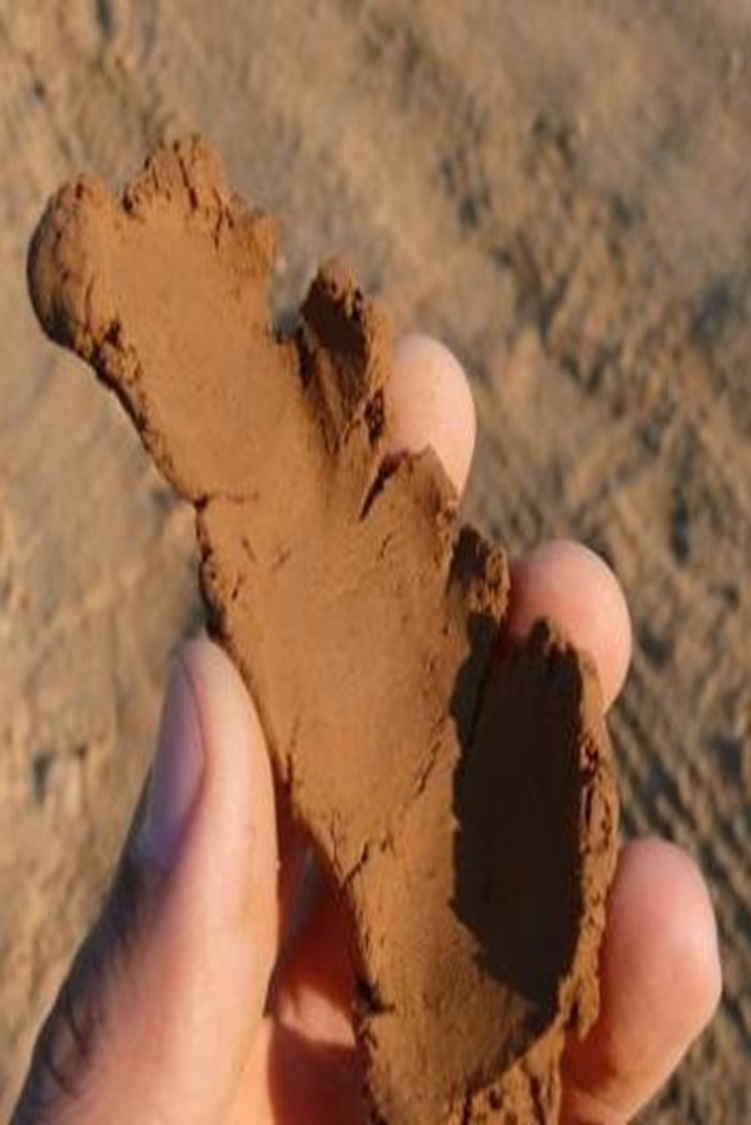 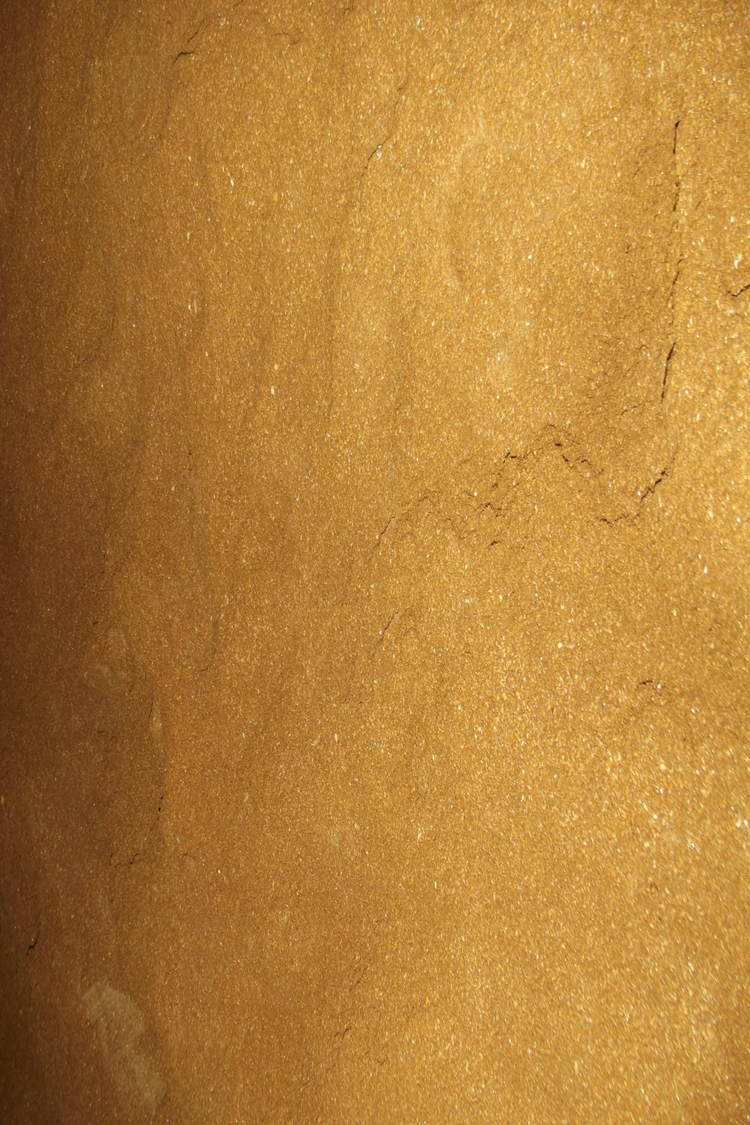 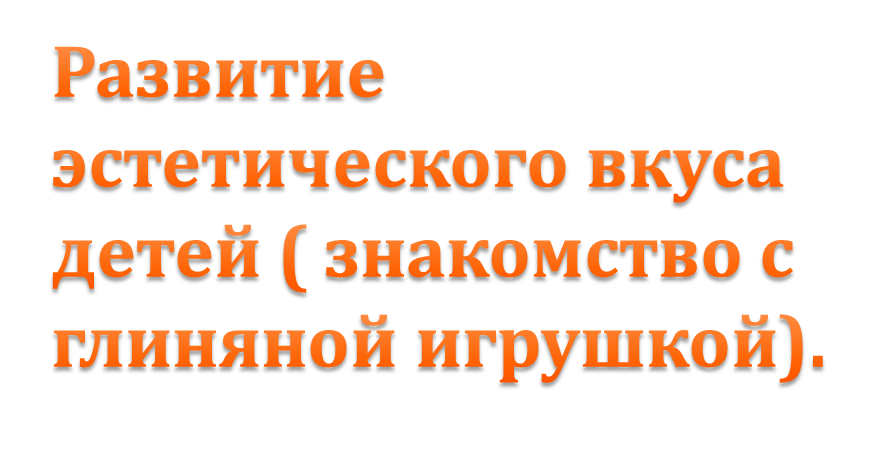 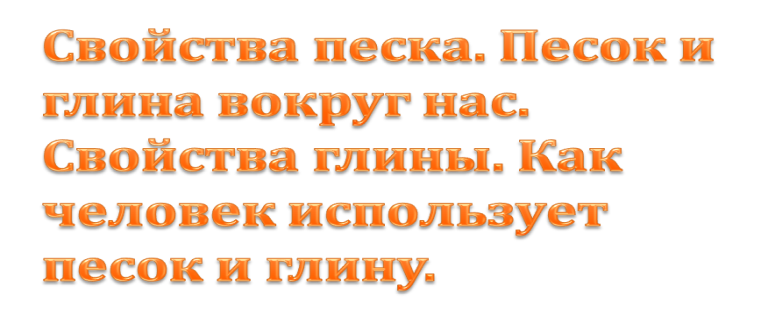 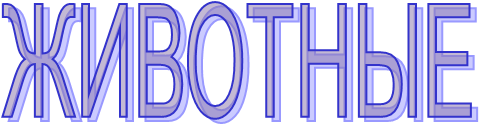 Воспитание бережногоотношение к животным. Формирование навыков ухода за домашними животными, 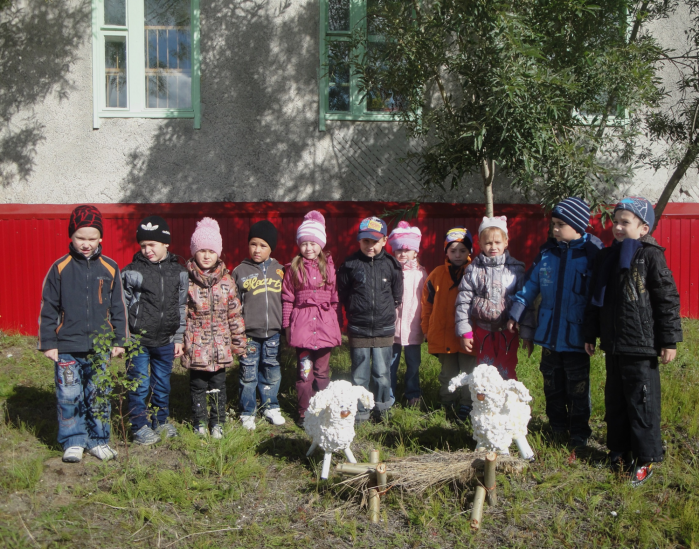 обитателями живого уголка. Помощь животным, обитающим рядом с нами.  	Основные отличительные признаки животных. Разнообразие животного мира. Значение внешних особенностей в жизни животных. Сезонные изменения в их жизни.  Питание животных, способы передвижения. 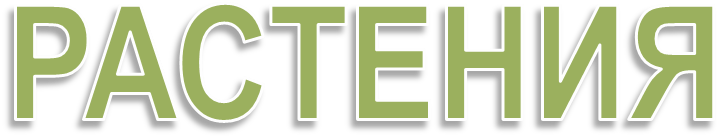 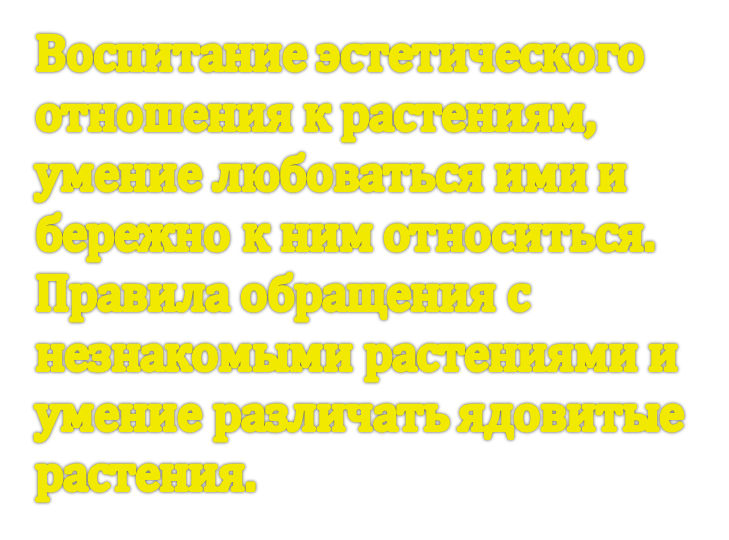 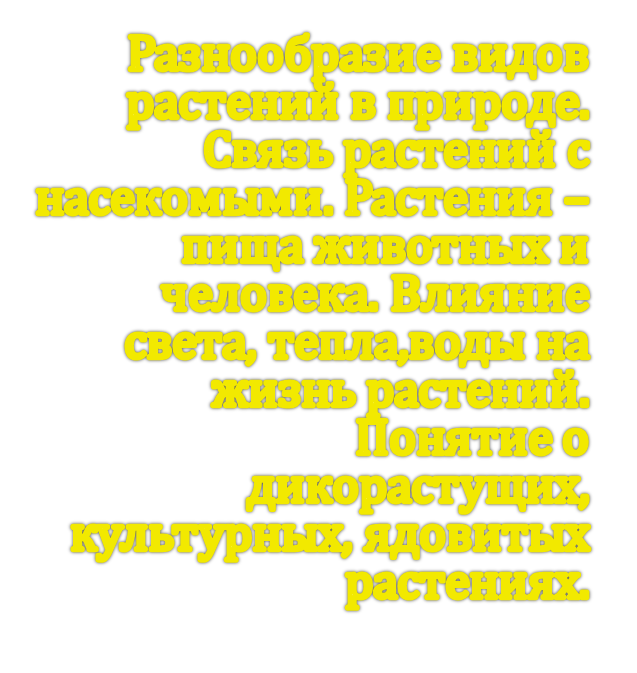 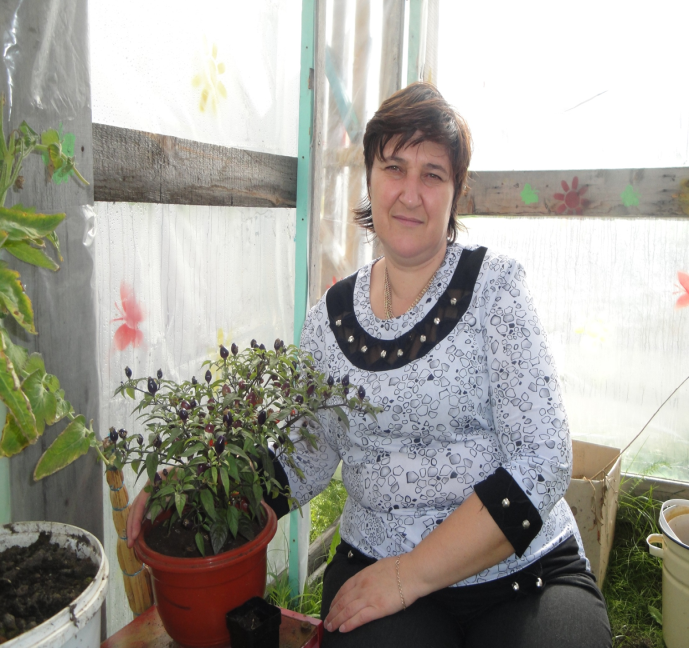 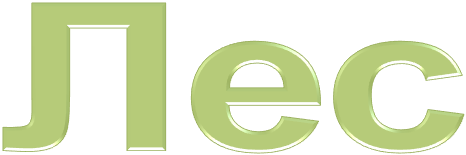 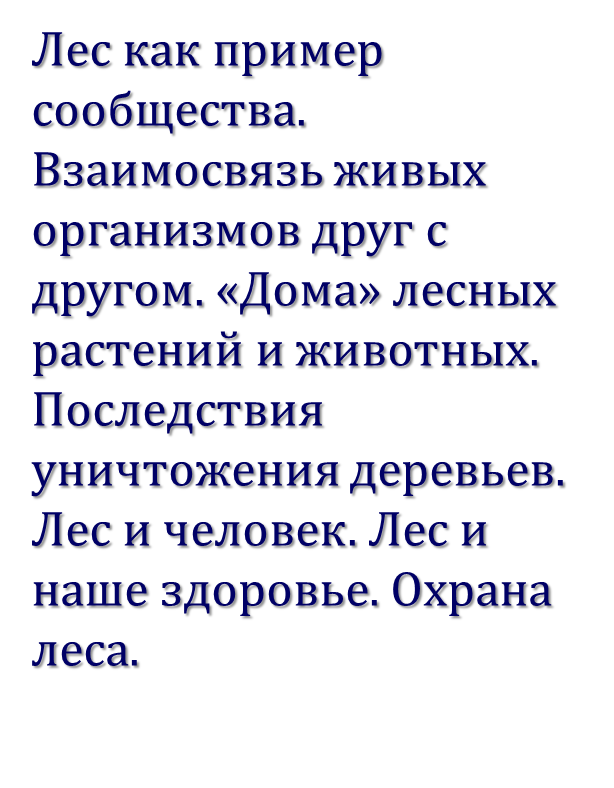 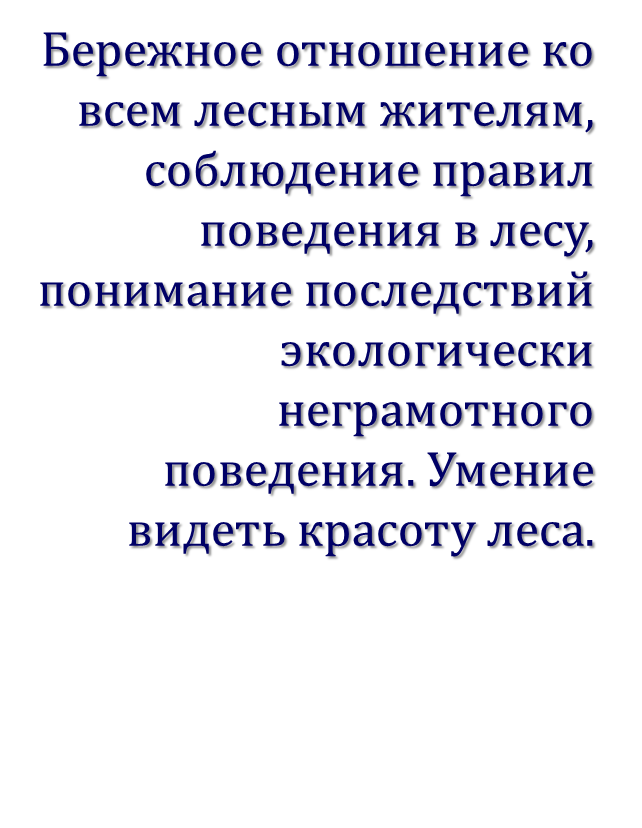 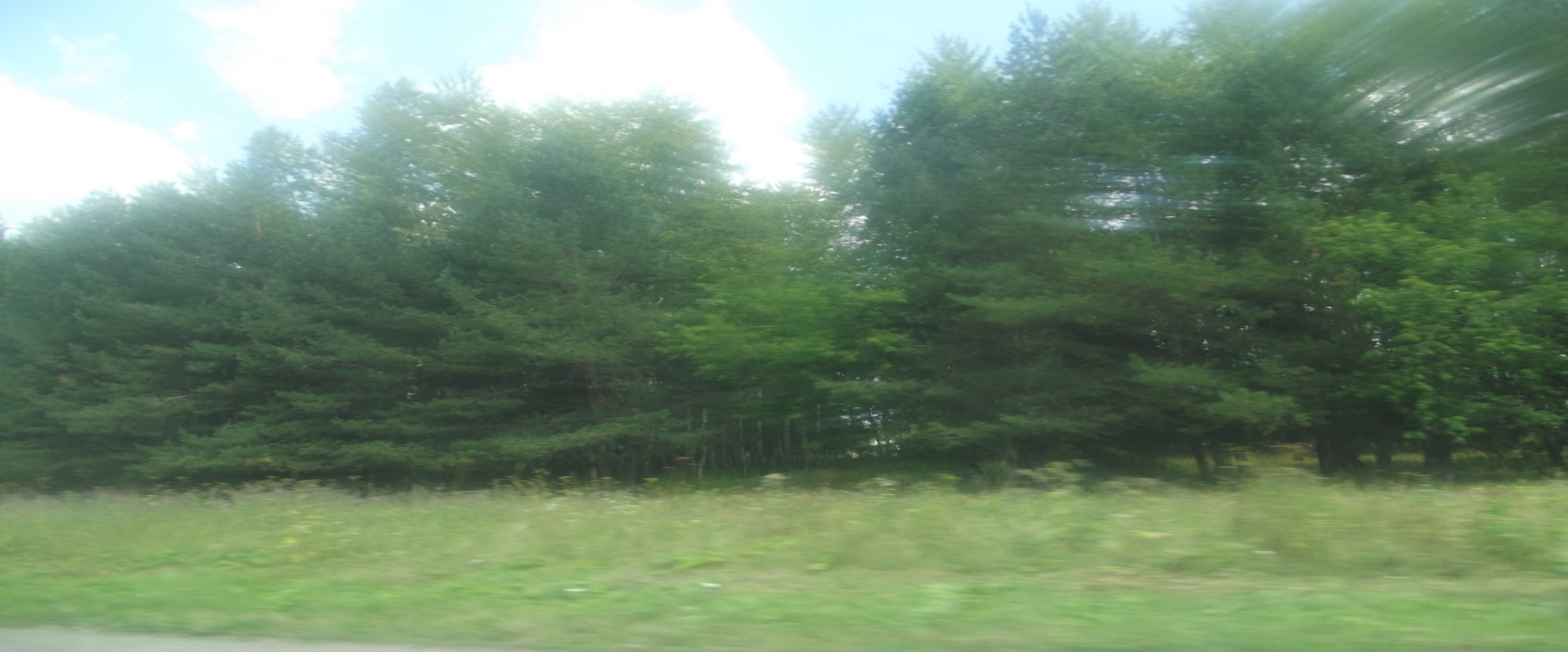 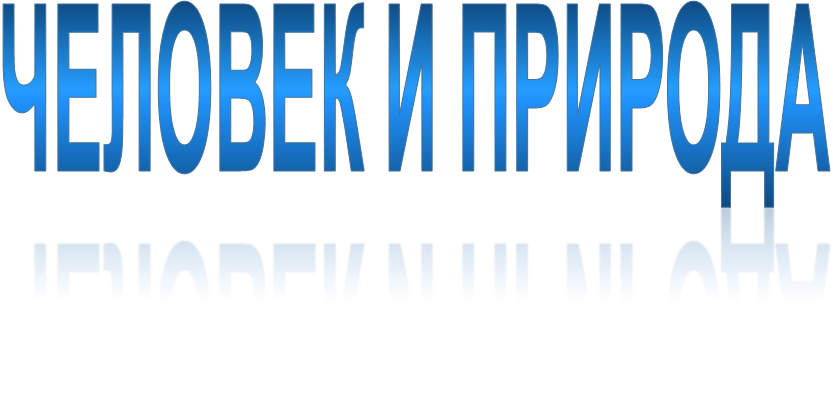 Обобщение знаний, полученных в процессе обучения по предыдущим блокам. Природа как средство обитания, «дом», человека. Отношение современного человека с природой. Красные книги. Создание заповедников. Древние люди и природа. Как жить в дружбе с природой. 
Закрепление и обобщение правил экологически грамотного и безопасного для здоровья человека поведения в природе и в быту. Участие совместно со взрослыми в практической природоохранительной деятельности.  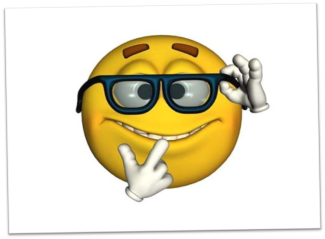 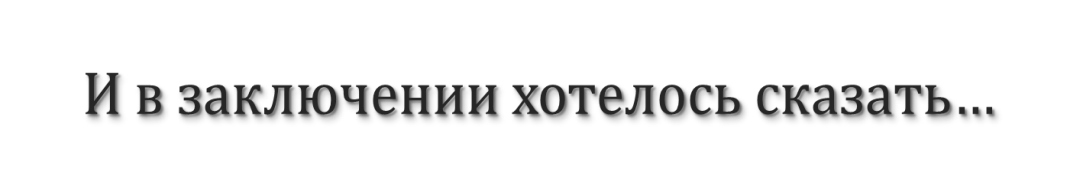 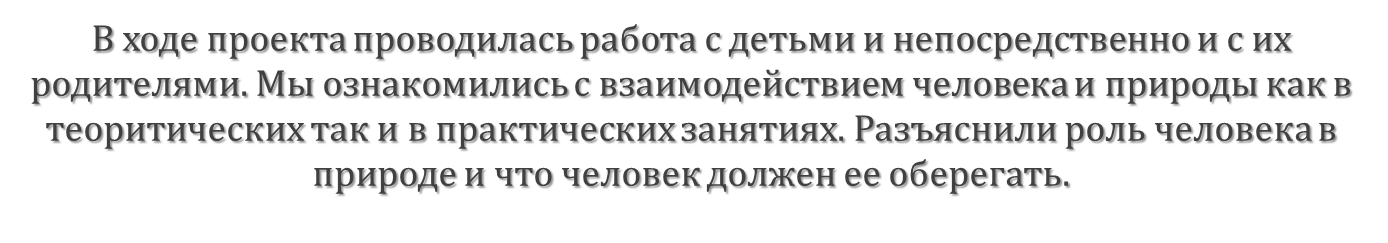 